RELACIÓN DE ACTIVIDADES REALIZADAS POR EL CONSEJO REGULADOR DE LA D.O CHUFA DE VALENCIA EN 2017 CON EL APOYO DEL FONDO EUROPEO AGRÍCOLA DE DESARROLLO RURAL Y DE LA CONSELLERIA DE AGRUCULTURA, CAMBIO CLIMÁTICO, DESARROLLO RURAL Y MEDIO AMBIENTEEstudio del “Efecto del consumo de Chufa de Valencia en la salud ocular. Estudio piloto en pacientes con síndrome de ojo seco”, llevado a cabo por los investigadores: Prof. Vicente Zanón Moreno,  Prof. Mª Dolores Pinazo Durán, Dra. Silvia Sanz González, Dr. Jorge Raga Cervera y Sta. Nuria Pons Vázquez (becaria de investigación).Participación en ferias y exposiciones: Firalboraya y Gastrónoma.Showcookings con horchata y Chufa de Valencia en Iberferflora y Gastrónoma de la mano de Ciriaco.Degustaciones en colaboración con la Generalitat Valenciana con motivo de la celebración del 9 d’octubre; de la Diputació de València, con motivo de la celebración de un congreso de agencias de viajes; del Ayuntamiento de Valencia, en una recepción; de Turismo Valencia, con motivo celebración de una “Ruta de la horchata”; de la ONCE y de la Universitat de València y Universitat Politècnica de València.Adquisición de vasos para la realización de degustaciones.Adquisición de ejemplares de “El Gran libro de la Horchata y la Chufa de Valencia” de José Miguel Soriano.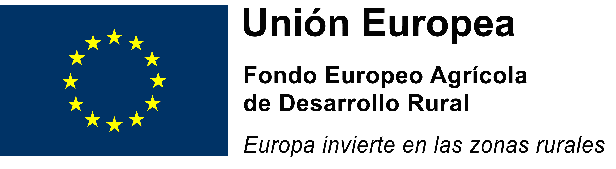 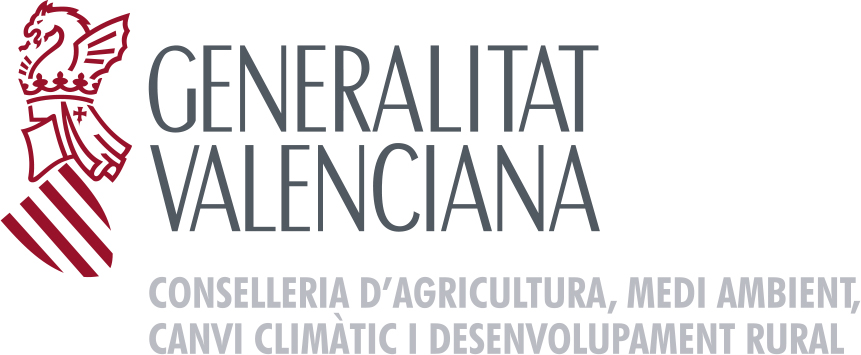 